Some Last WordsBirthdaysEllysia Bonnick	 September 1Alex Camino	 September 3Joanna Jakovac	 September 6Timothy Jakovac	 September 7Heather Lehmann	 September 14Joana Luzardo	 September 27Helen Watt	 September 28AnniversariesAntonio & Cecilia Menjivar  September 2Prayer CircleContinue to lift up family and friends into God's hands. Let us lift up our brothers and sisters in Christ and ask for God’s leading in their lives. Please pray for God's leading in our lives and in the direction of Burnaby Church. We want to hear what God has in store for us. Save the Date:Who to Call?Pastor	Ken Naidoo	604-367-8336Elders	Davor Jakovac	604-434-1844	Carl Bonnick	604-537-7231	Rolito Andello                   604-499-4295Bulletin	Josh Andallo/Tonya Scantlebury		burnabysdabulletininfo@gmail.com(Please have all pertinent bulletin information sent NO LATER THAN 6:00 pm Thursday evening to guarantee it appears in the bulletin)Welcome to BurnabySeventh-day Adventist Fellowship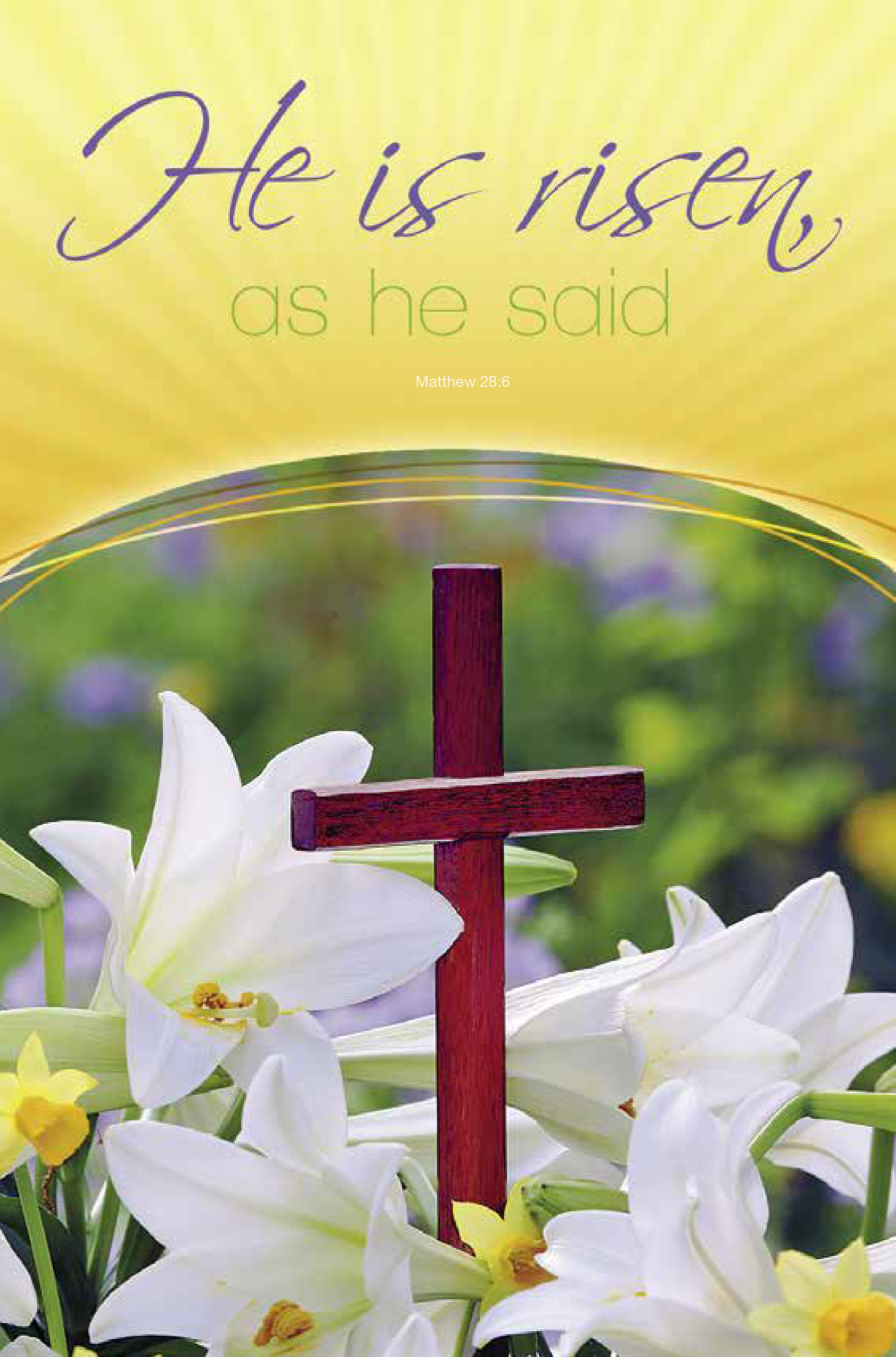 September 07, 20196344 Sperling AvenueBurnaby, BCBurnaby at WorshipSabbath School – 10:00 amAdults	   Back of SanctuaryTeens		 Fellowship HallJuniors & Primary		 Fellowship HallWorship Service – 11:00 am - 12:30 pm(During the worship service, please keep phones to vibrate mode or turned off)Welcome & Announcements	   Tonya ScantleburyHealth Nugget                                          Roy JohnstonTithe & Offering                              Local Church Budget Praise Time                                               Congregation Opening Song: Leaning on the Everlasting Arms (396)Prayer Time	                       Scripture Reading         2 Corinthians 5:17-21 & 2 Kings 5:1-3Sermon                                            Pastor Ken NaidooChrist`s Ambassadors of Hope & LoveBenediction		   Pastor Ken NaidooClosing Song: I will Sing of Jesus Love (183)Sunset Tonight: 7:42 pm          Next Week: 7:28 pmHappy Sabbath! May this day of rest and the rest of the week be a blessing to you!AnnouncementsWelcome to Burnaby Fellowship!Welcome to all those visiting with us and to every member of our church family, and thank you for choosing to worship with us today! May you feel God’s presence as we worship together! First Nations AdventistFirst Nations Adventist Training Levels 1 and 3, Indigenous wellness coach preparation will be held September 15-22, 2019 at Camp Hope, B.C. For more info and registration please visit the following links: 
www.fnat.ca & www.imsdacc.com. Women`s Ministry Retreat The BC Conference Women's Ministries is excited to hold the 2019 Fall Retreat at Camp Hope from September 27 – 29, 2019. The speaker is Heather Quintana the editor of Vibrant Life health magazine of the Seventh-day Adventist Church. Online registration is available at www.bcadventist.ca. For manual registration contact June at 604-758-5808 or mail junebrake5@gmail.com.The last day for registration is Thursday, September 19.    Church in the Valley Worship Academy Conference Worship Academy Conference 2019 is happening this fall and we are excited to be hosting this impactful event!Worship Academy Conference is a one day conference bringing together musicians, worship leaders, technicians and transformative thinkers. During this conference, you’ll be challenged to grow with action-driven sessions led by innovative leaders. We hope you will also leave refreshed as you pursue excellence in your ministry! Worship Academy 2019 will take place October 26, 9am - 6pm at Church in the Valley. To REGISTER & for more information on speakers and workshops go to: https://www.worshipacademyofficial.comEvery Tuesday eveningPrayer Meeting at the Church (7:30 pm)TodaySpeaker: Ken NaidooPotluck after serviceSinging & Tract distribution (Metro Town or Joyce station)September 21Communion ServiceSeptember 23-October 13Pastor Ken Naidoo will be on leave